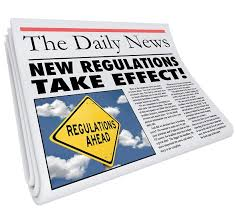 OBJECTIVES:Determine which agencies and organizations regulate supply chain in both the domestic and foreign arena. Create an infographic listing international, national, state, and local agencies and organizations that regulate some part of the supply chain and the role played by each.TN STATE CTE STANDARDS:	Regulations #15Create a chart listing international, national, state, and local agencies and organizations that regulate some part of the supply chain and the role played by each. Indicate what areas each agency has jurisdiction over. Example agencies include: a. U.S. Department of Transportation (DOT), b. U. S. Customs and Border Protection (CBP), c. Homeland Security (HS), d. Environmental Protection Agency (EPA), e. Occupational Safety and Health Administration (OSHA), f. World Shipping Council, g. United Nations, including the International Maritime Organization (IMO), h. International Organization for Standardization (ISO), i. World Customs Organization (WCO), j. city and county laws and ordinances, and k. state laws. DUE DATE:			_________________________GRADE:			Project will be graded using the “Project Rubric” and will be worth 100 points.INSTRUCTIONS: Prepare an infographic listing agencies and organizations that regulate some part of the supply chain and the role played by each. Agencies and organizations should be categorized as: international, national, state, and local. You must also indicate what areas each agency has jurisdiction over.You can choose which software you use for your infographic (Canva, Piktochart, Venngage, etc.)Infographic must be emailed to kavasschs@gmail.comInfographic must contain a footer that includes your name and class period.AGENCIES/REGULATIONSAGENCIES/REGULATIONSTN Department of Economic & Community DevelopmentOccupational Safety & Health Administration (OSHA)TN Department of TransportationWorld Shipping CouncilU.S. Department of Transportation (DOT)International Maritime Organization (IMO)U.S. Customs and Border Protection (CBP)International Organization for Standardization (ISO)Homeland Security (DHS)World Customs Organization (WCO)Environmental Protection Agency (EPA)California Transparency in Supply Chains Act